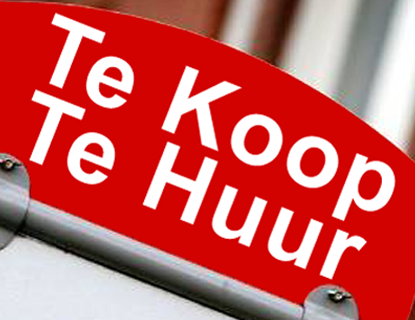 2.2.3. Plaatsbeleid, voor- en nadelen van huur en koop. Huren bedrijfspandKopen bedrijfspandVoordelen1.1.Voordelen2.2.Voordelen3.3.Nadelen1.1.Nadelen2. 2.Nadelen 3. 3.